ことば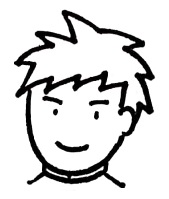 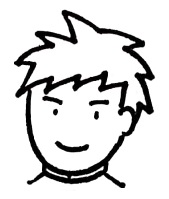 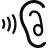 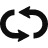 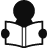 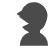 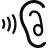 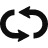 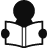 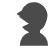 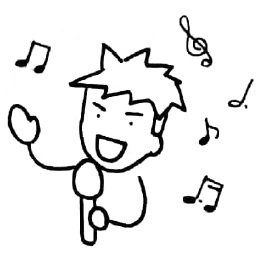 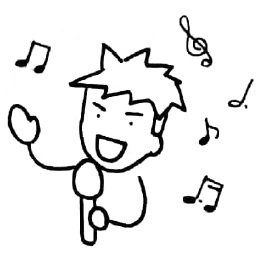 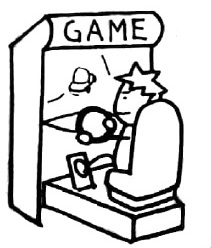 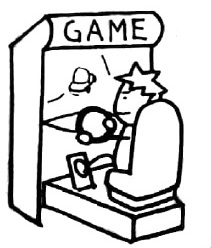 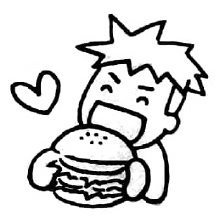 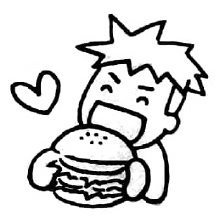 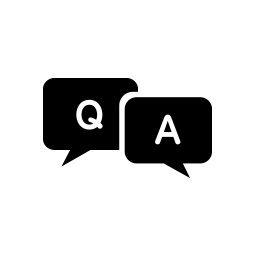 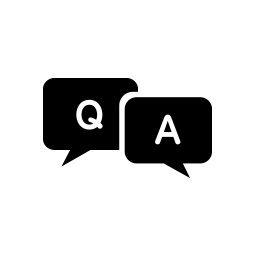 Q&A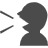 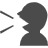 にえましょう①のくにがありますか。②そこでができますか。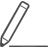 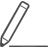 しましょう・きましょう　　いろいろなことができるについてしてください。ちょっと①ゲームができます。②やをうことができます。③はのとがいます。ショッピングモール	できますハンバーガーおしゃべりしますいます（が～）きますＱ１：カールさんののくにがありますか。Ａ１：「おおきにモール」があります。Ｑ２：から「おおきにモール」までいてくことができますか。Ａ２：はい、いてくことができます。から5です。Ｑ３：「おおきにモール」のにがありますか。Ａ３：いろいろながあります。Ｑ４：「おおきにモール」でができますか。Ａ４：やをうことができます。ゲームができます。そして、カラオケができます。Ｑ５：カールさんはでゆっくりすることができますか。Ａ５：いいえ、できません。カールさんはのとがいます。